ШКОЛЬНАЯ СЛУЖБА ПРИМИРЕНИЯ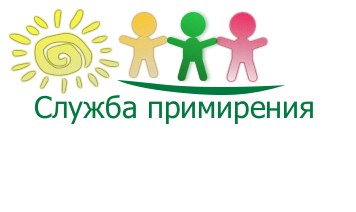                         В МБОУ ЛИЦЕЙ №6В соответствии с Письмом Министерства образования от 18 ноября 2013 г. № ВК-844/07, на основании Письма Управления образования от 3.02.2014г. №79 в МБОУ Лицей №6 в сентябре 2014 года была создана школьная служба примирения:Куратор – социальный педагог Каманина Елена Петровна, тел.7-12-36Инициативная группа – психологи, учителя, родители, старшеклассники.Служба примирения позволяет разрешать не только обычные, случающиеся ежедневно конфликты, но и такие сложные ситуации, как «стрелки», длительные прогулы, правонарушения (хулиганство, кражи), споры между учениками на национальной почве, наличие «изгоев» в классе. Служба примирения работает с конфликтами всех уровней: между учениками; между учениками и учителями; внутри педагогического коллектива; с конфликтами с участием родителей.  проведение программы примирения·         ученик-ученик·         ученик-класс (совместно со взрослыми членами ШСП)·         отслеживание исполнения договора сторон конфликта проведение программы примирения·         ученик-педагог·         педагог-родитель·         ученик-класс·         «круги забот»·         отслеживание исполнения договора сторон конфликта